Информационная карта участника краевого конкурса «Учитель года Кубани – 2014»(основной конкурс)КузнецоваНаталья НиколаевнаПравильность сведений, представленных в информационной карте, подтверждаю:  ______________ (_______________________________)       «____» __________20___г.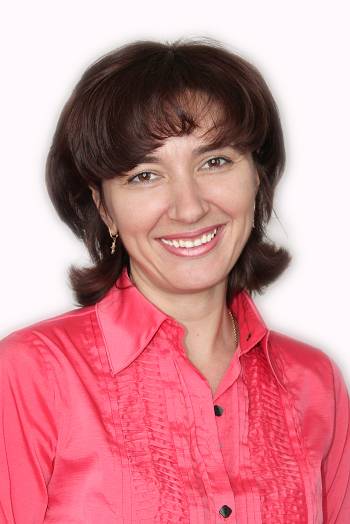 Общие сведенияОбщие сведенияОбщие сведенияМуниципальное образование Муниципальное образование Мостовский районНаселенный пункт Населенный пункт поселок МостовскойДата рождения (день, месяц, год)Дата рождения (день, месяц, год)28 ноября 1977 г.Место рождения Место рождения г. ЛабинскАдрес личного сайта, страницы на сайте образовательного учреждения, блога и т. д., где можно познакомиться с участником и публикуемыми им материаламиАдрес личного сайта, страницы на сайте образовательного учреждения, блога и т. д., где можно познакомиться с участником и публикуемыми им материаламиnsportal.ru/kuznetsova-n-nАдрес школьного сайта в ИнтернетеАдрес школьного сайта в Интернетеschool1.most.kubannet.ru2. Работа2. Работа2. РаботаМесто работы (наименование образовательного учреждения в соответствии с уставом) Место работы (наименование образовательного учреждения в соответствии с уставом) Муниципальное бюджетное общеобразовательное учреждение средняя общеобразовательная школа № 1 поселка МостовскогоЗанимаемая должность Занимаемая должность Учитель истории и обществознанияПреподаваемые предметы Преподаваемые предметы История, обществознаниеКлассное руководство в настоящеевремя, в каком классе Классное руководство в настоящеевремя, в каком классе 5 «А» классОбщий трудовой педагогический стаж (полных лет на момент заполнения анкеты) Общий трудовой педагогический стаж (полных лет на момент заполнения анкеты) 14 летКвалификационная категория Квалификационная категория I категорияПочетные звания и награды (наименования и даты получения) Почетные звания и награды (наименования и даты получения) Почётная грамота Министерства образования Победителькраевого конкурса лучших классных руководителей «Самая классная классная», призёр краевого конкурса среди учителей общеобразовательных школ на лучший урок и внеклассное мероприятие «О выборах хочу всё знать», победитель конкурса лучших учителей Краснодарского края на денежное поощрение. Имя Кузнецовой Натальи Николаевны внесено в «Книгу добрых дел» политической партии «Единая Россия» за активную гражданскую позицию и патриотическое воспитание подрастающего поколенияПреподавательская деятельность по совместительству (место работы и занимаемая должность) Преподавательская деятельность по совместительству (место работы и занимаемая должность) нет3. Образование3. Образование3. ОбразованиеНазвание и год окончания учреждения профессионального образования Название и год окончания учреждения профессионального образования Армавирский государственный педагогический институт, 2001 г.Специальность, квалификация по диплому Специальность, квалификация по диплому Учитель историиДополнительное профессиональное образование за последние три года (наименования образовательных программ, модулей, стажировок и т. п., места и сроки их получения)Дополнительное профессиональное образование за последние три года (наименования образовательных программ, модулей, стажировок и т. п., места и сроки их получения)Курсы повышения квалификации «Изучение предметной области «Общественно-научные предметы» с учётом требований ФГОС ООО (история и обществознание),  2012 г.Знание иностранных языков (укажите уровень владения) Знание иностранных языков (укажите уровень владения) Английский язык - свободное чтение, перевод со словарёмУченая степеньУченая степеньнетНазвание диссертационной работы (работ) Название диссертационной работы (работ) нетОсновные публикации (в т.ч. брошюры, книги)Основные публикации (в т.ч. брошюры, книги)Вестник избирательной комиссии, выпуск № 64, декабрь 2010 г. Внеклассное мероприятие «О выборах хочу всё знать»В 2012 г. работа по теме «Активизация познавательной деятельности учащихся посредством обращения к игровой технологии» была опубликована в научно-методическом журнале «Кубанская школа».4. Общественная деятельность4. Общественная деятельность4. Общественная деятельностьУчастие в общественных организациях (наименование, направление деятельности и дата вступления)Участие в общественных организациях (наименование, направление деятельности и дата вступления)С 2012 года участник общественного движения «За веру, Кубань и отечество», цель которого является воспитание патриотических чувств молодого поколения к своей малой Родине. С 2001 года член профсоюзной организации учителей общеобразовательных школ.Участие в деятельности управляющего (школьного) советаУчастие в деятельности управляющего (школьного) советаЧлен Совета школы5. Семья5. Семья5. СемьяСемейное положение (фамилия, имя, отчество и профессия супруга)Семейное положение (фамилия, имя, отчество и профессия супруга)Кузнецов Алексей Владимирович, эксперт-криминалист, ОМВД России по Мостовскому районуДети (имена и возраст)Дети (имена и возраст)Кузнецов Игорь Алексеевич – 14 лет, Кузнецов Сергей Алексеевич – 10 лет6. Досуг6. Досуг6. ДосугХобби Хобби Семейный спортивный туризм по прекраснейшим местам Кубани. Пяти-, семидневные походы через перевалы Аишха, Умпырь, гору Цахвоа, Чётовы ворота. Спортивные увлечения Спортивные увлечения Занятия аэробикой в фитнес-клубе, волейболСценические талантыСценические талантыЭстрадный вокал7. Контакты7. Контакты7. КонтактыМобильный телефон с междугородним кодом Мобильный телефон с междугородним кодом 7-918-1435550Рабочая электронная почта Рабочая электронная почта mostschool1@gmail.comЛичная электронная почтаЛичная электронная почтаnatusya2027@yandex.ru8. Профессиональные ценности8. Профессиональные ценности8. Профессиональные ценностиПедагогическое кредо участника «Плох тот воспитатель детей, который не помнит своего детства»«Плох тот воспитатель детей, который не помнит своего детства»Почему нравится работать в школе Ощущение постоянного творческого напряжения, которое не дает расслабиться; стремление к достижению новых высот в профессиональной деятельности.Ощущение постоянного творческого напряжения, которое не дает расслабиться; стремление к достижению новых высот в профессиональной деятельности.Профессиональные и личностные ценности, наиболее близкие участникуОптимизм, искренность, целеустремленность, отзывчивость, активность, честность, порядочность, тактичность, доброта.Оптимизм, искренность, целеустремленность, отзывчивость, активность, честность, порядочность, тактичность, доброта.В чем, по мнению участника, состоит основная миссия победителя конкурса «Учитель года Кубани – 2014»Основная миссия победителя – распространить собственный педагогический опыт, подвигнуть педагогов школ к самосовершенствованию, саморазвитию, получению новых знаний, способствующих повышению профессионального мастерства.Привлечение внимания общественности к профессии учителя.Основная миссия победителя – распространить собственный педагогический опыт, подвигнуть педагогов школ к самосовершенствованию, саморазвитию, получению новых знаний, способствующих повышению профессионального мастерства.Привлечение внимания общественности к профессии учителя.9. Приложения9. Приложения9. ПриложенияСведения для проведения открытого урока (класс, предмет, перечень необходимого оборудования)6 класс – история. Оборудование – интерактивная доска, компьютер, колонки6 класс – история. Оборудование – интерактивная доска, компьютер, колонкиПодборка цветных фотографий в электронном виде:   1. Портретная – 1 шт.;   2. Жанровая (с учебного занятия, внеклассного мероприятия, педагогического совещания и т. п.) – 5 шт.Фото на диске.Фото на диске.Интересные сведения об участнике, не раскрытые предыдущими разделами (не более 500 слов)В своей работе педагог  использует следующие технологии: проблемно – поисковое обучение, технология уровневой дифференциации, технология развития критического мышления, коллективные средства обучения, проектная технология, игровые технологии, здоровьесберегающие технологии, технические средства обучения.Для повторения учебного материала сочетает разные виды работы: игры, сигнальные карточки, индивидуальные карточки дифференцированного вида, проверочные пятиминутки, творческие работы, самоконтроль, взаимоконтроль. С целью повышения мотивации учащихся применяет смену деятельности учеников, применяет игровые моменты, элементы соревнования, использует дополнительную информацию, представленную в наглядной форме. В классах где работает Наталья Николаевна результаты ГИА в 9-х и 11-х классах по истории и обществознанию выше среднекраевого показателя. Учителем ведётся системная работа с одаренными детьми, что подтверждается результатами предметных олимпиад.В период с 2012 по 2014 год 12 учащихся 8-11 классов стали победителями и призёрами районных олимпиад по истории, обществознанию, экономике и праву. Ученики Натальи Николаевны принимают участие в творческих конкурсах, где добиваются высоких результатов на всероссийском, краевом и муниципальном уровнях.     С 2008 г. является руководителем школьного музея. В этом же году в МБОУ СОШ № 1 под руководством Натальи Николаевны создана ТВ-студии «Школьные новости», в которой работают учащиеся средних и старших классов.В своей работе педагог  использует следующие технологии: проблемно – поисковое обучение, технология уровневой дифференциации, технология развития критического мышления, коллективные средства обучения, проектная технология, игровые технологии, здоровьесберегающие технологии, технические средства обучения.Для повторения учебного материала сочетает разные виды работы: игры, сигнальные карточки, индивидуальные карточки дифференцированного вида, проверочные пятиминутки, творческие работы, самоконтроль, взаимоконтроль. С целью повышения мотивации учащихся применяет смену деятельности учеников, применяет игровые моменты, элементы соревнования, использует дополнительную информацию, представленную в наглядной форме. В классах где работает Наталья Николаевна результаты ГИА в 9-х и 11-х классах по истории и обществознанию выше среднекраевого показателя. Учителем ведётся системная работа с одаренными детьми, что подтверждается результатами предметных олимпиад.В период с 2012 по 2014 год 12 учащихся 8-11 классов стали победителями и призёрами районных олимпиад по истории, обществознанию, экономике и праву. Ученики Натальи Николаевны принимают участие в творческих конкурсах, где добиваются высоких результатов на всероссийском, краевом и муниципальном уровнях.     С 2008 г. является руководителем школьного музея. В этом же году в МБОУ СОШ № 1 под руководством Натальи Николаевны создана ТВ-студии «Школьные новости», в которой работают учащиеся средних и старших классов.Не публиковавшиеся ранее авторские статьи и разработки участника, которые хотел бы публиковать в средствах массовой информации